Name____________________________________________________________________________Period______Genetics:  Do I Know The Answers?1.  Which of the following correctly explains how traits are inherited independently of  each other?  a.  Separation of the alleles during gamete formation are independent of each other except when they are on the same chromosome.b.  Separation of the alleles during fertilization are independent of each other.c.  Separation of the alleles during fertilization are independent of any environmental factors.d.  Separation of the alleles during gamete formation are independent of any environmental factors.2. What is the difference between incomplete dominance and codominance?3. An individual has the genotype Aa. The capital “A” represents the:4. The two alleles an individual has for a certain gene is called the:An alien species exhibits codominance for their skin color. Individuals can be purple, orange, or purple with orange polka dots. P = purple, O = orange. A purple alien marries an orange alien.5. What percentage of the children will be purple?6.  The longest phase of mitosis is _____.7.  Your somatic cells contain ____ chromosomes.8.  A normal human cell has 46 chromosomes. After a cell undergoes meiosis, how many chromosomes will the resulting gametic cells have?9.  The numbers in the diagram below represent the chromosome number found in each of the dog cells shown. The processes that are occurring at A and B are _____.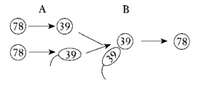 10.  In which part of a plant would meiosis occur?Match the word with the definition. 11.  Help pull chromosomes apart 				a.  centrioles12.  Two of these make one chromosome 			b.  spindle fibers13.  Connects two chromatids 				c.  chromatin14.  An organelle from which spindle fibers develop	d.  chromatids15.  Loose strands of DNA					e.  centromereMatch the phase with its description (the answers can be used more than once)16.  Time of growth 								a.  prophase17.  Centrioles move to opposite ends of the cell 				b.  anaphase18.   Chromatids are being pulled to opposite ends of the cell 		c.  telophase19.  Chromosomes are at opposite ends 					d.  interphase        of the cell and are not moving anymore 				e.  metaphase20.  Longest phase of those listed 21.  Sister chromatids are split 22.  Chromatin condenses into chromosomes 23.  Not a part of mitosis 24.  Chromosomes line up in the middle of the cell25.  DNA doubles in this phaseMatch the division of meiosis with the description. 26.  Results in two cells 						a.  Meiosis I27.  Sister chromatids are together					b.  Meiosis II28.  Results in four cells 29.  Two homologous chromosomes separate 30.  Sister chromatids separate31.  Crossing over occurs in this division of meiosisMatch the type of cell division with the description.32.  Forms gametes 							a.  Mitosis33.  Daughter cells are identical to parent 				b.  Meiosis34.  Two new cells 35.  Daughter cells are different from parent 36.  Four new cells 37.  Results in haploid cells38.  Which of the following is a form of sexual reproduction?a. A sponge forming from a piece of the parentb. A Raspberry bush growing from a piece of buried stemc. A Yeast cell undergoing buddingd. A Rose flower producing pollen39.  Which of the following is an example of sexual reproduction?a. division of an amoebab. joining of egg and spermc. growth of an organismd. mitosis40.  How does asexual reproduction help the survival of a species?Match the type of reproduction with the description 41.  Gametes needed 						a.  sexual reproduction42.  Creates genetic variation 				b.  asexual reproduction43.  Genetically identical individuals 44.  Mitosis 45.  Meiosis 46.  Zygotes formed 47.  Albinism is a recessive trait and is caused by being homozygous recessive, aa.  AA and Aa are normal individuals.  If an individual who is heterozygous marries a man who is homozygous dominant, what percentage of their children will have albinism?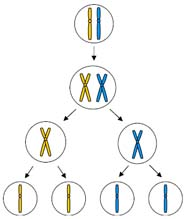    48.   What process is shown in the diagram to the left? 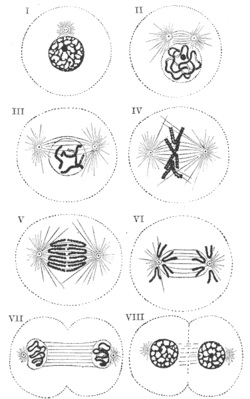 49.   What phase of mitosis is occurring in this picture?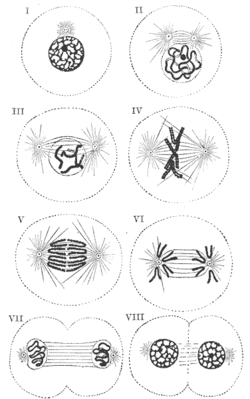 50.  What phase of mitosis is occurring in this picture?51.  Dairy Farmers want cows that produce the most possible milk on their farms. They choose the cows that have produced the most milk to be the ones that get to reproduce with the bull so that the next generation of dairy cows will have these “milk-producing” genes.  What is this process called?52.  Jack and Jill get married and have a child. Jack is heterozygous for the blood Type A and Jill has type AB blood. What is the chance that they will have a baby with type B blood?